AUTOEVALUACIÓN.    AYUDAS  PARA DOCTORADOS IIS-EMPRESA EN CIENCIAS Y TECNOLOGÍAS DE LA SALUD (AES 2017)Nombre del Jefe de Grupo:Es Joven (1972 o posterior): Si/NoNombre del Candidato:CRITERIOS DE EVALUACIÓN iPFIS: DOCTORADOS IIS-EMPRESA EN CIENCIAS Y TECNOLOGÍAS DE LA SALUD. CONVOCATORIA 2016.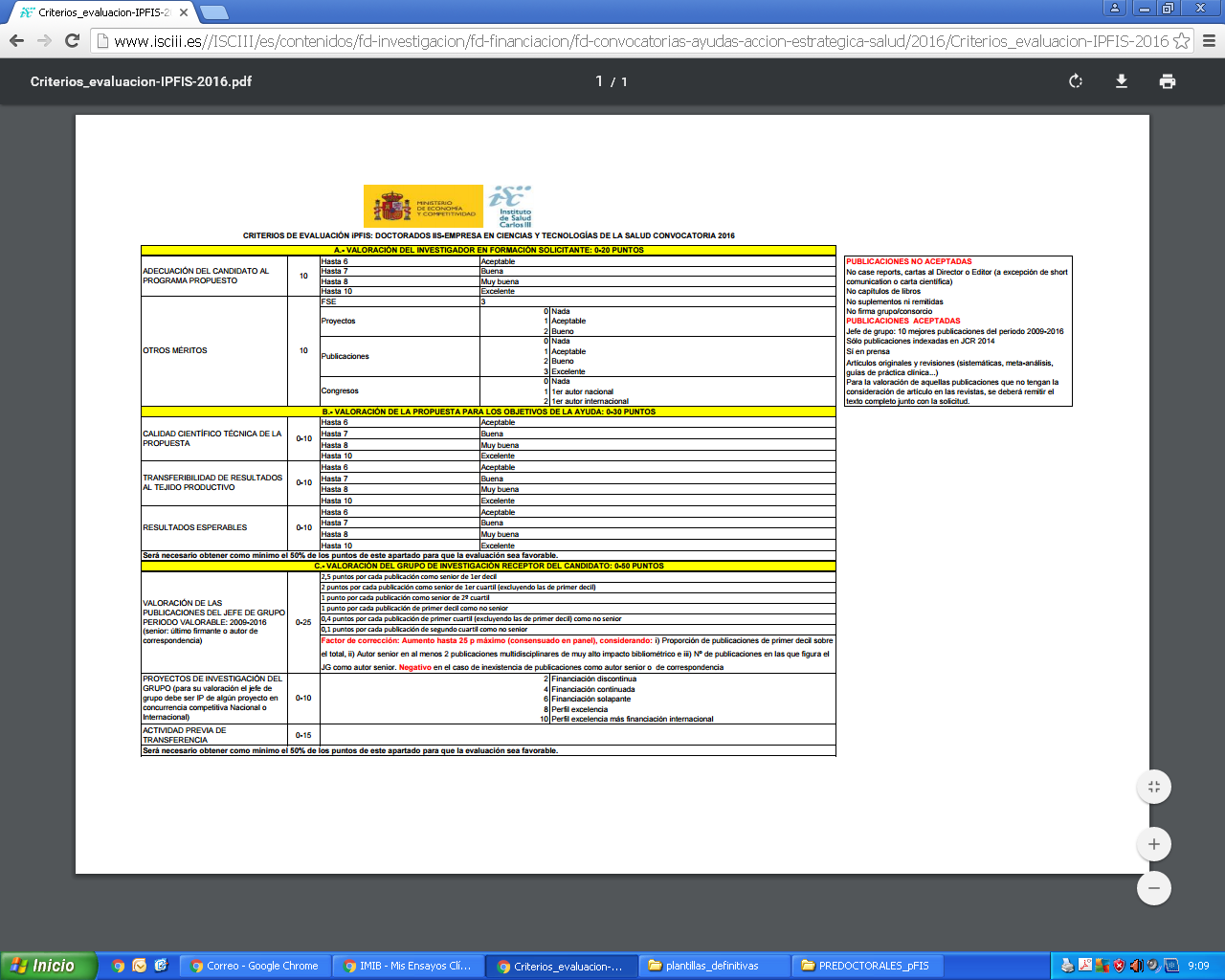 VALORACIÓN DEL CANDIDATO:¿Tiene el candidato la Formación Sanitaria Especializada (FSE) completa? Si/no (en caso afirmativo indicar la especialidad, Hospital de realización y año de finalización): 3p por FSE completa.¿HA PARTICIPADO EN PROYECTOS DE INVESTIGACIÓN? Si/noProyectos de investigación en los que ha participado el candidato. La comisión dará 1 punto si ha participado en algún proyecto de investigación, y 2 puntos si ha participado en más de 2 proyectos nacionales o un proyecto Internacional. Título del proyecto: Investigador principal: Entidad financiadora: Duración desde/hasta:(copiar tantas veces como sea necesario).PUBLICACIONES:Para la valoración de las solicitudes se tendrán en cuenta todas las publicaciones del candidato. Para la correcta valoración de aquellas publicaciones científicas que no tengan la consideración de artículo en las revistas (ej. Letters), se deberá remitir el texto completo del mismo junto con la solicitud.LISTAR LAS PUBLICACIONES DEL CANDIDATO (SÓLO PUBLICACIONES INDEXADAS EN EL JCR 2015, SI EN PRENSA, Artículos originales y revisiones) – (No incluir: case report, cartas al Director o Editor, capítulos de libros, suplementos ni remitidas, firma grupo/consorcio): La comisión dará 1 punto si tiene una publicación, 2 puntos si tiene más de 2 publicaciones, y 3 puntos si tiene más de dos publicaciones, siendo en una el primer autor.PUBLICACIÓN 1. Referencia completa, con título, autores (por orden de firma), año, revista y PMID:(copiar tantas veces como sea necesario).LISTAR LOS CONGRESOS EN LOS QUE HA PARTICIPADO EL CANDIDATO. La comisión dará 1 punto si tiene una comunicación (oral o póster) a un congreso Nacional de primer autor, 2 puntos si tiene una comunicación (oral o póster) a un congreso Internacional de primer autor.CONGRESO 1. Referencia completa, con título, autores (por orden de firma), año y lugar.(copiar tantas veces como sea necesario).AUTOBAREMACIÓN OTROS MÉRITOS DEL CANDIDATOPUBLICACIONES DEL JEFE DE GRUPO:Sólo serán puntuables un máximo de diez publicaciones de los últimos siete años seleccionadas por el jefe de grupo entre aquellas publicadas en revistas del primer decil y  primer y segundo cuartil (SÓLO PUBLICACIONES INDEXADAS EN EL JCR 2015, SI EN PRENSA, Si Artículos originales y revisiones) – (No incluir: case report, cartas al Director o Editor, capítulos de libros, suplementos ni remitidas, firma grupo/consorcio). (hasta 25 puntos)PUBLICACIÓN 1. Referencia completa, con título, autores, año, revista y PMID:El Jefe de Grupo es autor sénior (último firmante o de correspondencia): Si/NoDecil/Cuartil:PUBLICACIÓN 2: Referencia completa, con título, autores, año, revista y PMID:El Jefe de Grupo es autor sénior (último firmante o de correspondencia): Si/NoDecil/Cuartil:PUBLICACIÓN 3: Referencia completa, con título, autores, año, revista y PMID:El Jefe de Grupo es autor sénior (último firmante o de correspondencia): Si/NoDecil/Cuartil:PUBLICACIÓN 4: Referencia completa, con título, autores, año, revista y PMID:El Jefe de Grupo es autor sénior (último firmante o de correspondencia): Si/NoDecil/Cuartil:PUBLICACIÓN 5: Referencia completa, con título, autores, año, revista y PMID:El Jefe de Grupo es autor sénior (último firmante o de correspondencia): Si/NoDecil/Cuartil:PUBLICACIÓN 6: Referencia completa, con título, autores, año, revista y PMID:El Jefe de Grupo es autor sénior (último firmante o de correspondencia): Si/NoDecil/Cuartil:PUBLICACIÓN 7: Referencia completa, con título, autores, año, revista y PMID:El Jefe de Grupo es autor sénior (último firmante o de correspondencia): Si/NoDecil/Cuartil:PUBLICACIÓN 8: Referencia completa, con título, autores, año, revista y PMID:El Jefe de Grupo es autor sénior (último firmante o de correspondencia): Si/NoDecil/Cuartil:PUBLICACIÓN 9: Referencia completa, con título, autores, año, revista y PMID:El Jefe de Grupo es autor sénior (último firmante o de correspondencia): Si/NoDecil/Cuartil:PUBLICACIÓN 10: Referencia completa, con título, autores, año, revista y PMID:El Jefe de Grupo es autor sénior (último firmante o de correspondencia): Si/NoDecil/Cuartil:AUTOBAREMACIÓN PUBLICACIONES JEFE DE GRUPO SEGÚN BAREMO EXPUESTO DEL ISCIIIPROYECTOS DE INVESTIGACIÓN DEL GRUPO DE LOS ÚLTIMOS SIETE AÑOS:La comisión valorará:0p no financiación;2p financiación discontinua (los proyectos no son consecutivos y en determinados años del periodo evaluable el IP no ha tenido ningún tipo de financiación);4p financiación continua (los proyectos son consecutivos y no hay periodos sin financiación durante el periodo evaluable, pero en ningún periodo el IP ha tenido financiación de dos proyectos solapante);6p financiación solapante (además de financiación continuada, hay periodos con más de un proyecto activo);8p perfil de excelencia (la financiación solapante además incluye algún proyecto de gran envergadura: proyectos con financiación de más de 150.000 EUR, el IP es coordinador de proyectos multicéntricos, proyectos de excelencia del ISCIII, IP en redes o CIBER);10p perfil de excelencia más financiación internacional (si el IP, además de tener el perfil de excelencia, ha tenido proyectos internacionales como IP).Proyectos de investigación financiados al Grupo de Investigación en el periodo 2015-2008. Orden decreciente, a partir de los más recientes.Título del proyecto: Investigador principal (señalar si es coordinador de consorcio):Entidad financiadora (indicando si es regional, nacional ó internacional):Financiación (en EUR):Duración desde/hasta: (copiar tantas veces como sea necesario).AUTOBAREMACIÓN PROYECTOS DE INVESTIGACIÓN DEL GRUPO DE INVESTIGACIÓNVALORACIÓN CANDIDATOVALORACIÓN COMITÉ DE EVALUACIÓNVALORACIÓN COMITÉ DE EVALUACIÓNFSEProyectosPublicacionesCongresosTOTALPUBLICACIONESPUBLICACIONESAnterior a 1972Anterior a 19721972 o posterior1972 o posteriorVALORACIÓN CANDIDATOVALORACIÓN COMITÉ DE EVALUACIÓNPUBLICACIONESPUBLICACIONESSeniorNo seniorSeniorNo seniorVALORACIÓN CANDIDATOVALORACIÓN COMITÉ DE EVALUACIÓNPublicación 11 decilPublicación 11 cuartilPublicación 12 cuartilPublicación 21 decilPublicación 21 cuartilPublicación 22 cuartilPublicación 31 decilPublicación 31 cuartilPublicación 32 cuartilPublicación 41 decilPublicación 41 cuartilPublicación 42 cuartilPublicación 51 decilPublicación 51 cuartilPublicación 52 cuartilPublicación 61 decilPublicación 61 cuartilPublicación 62 cuartilPublicación 71 decilPublicación 71 cuartilPublicación 72 cuartilPublicación 81 decilPublicación 81 cuartilPublicación 82 cuartilPublicación 91 decilPublicación 91 cuartilPublicación 92 cuartilPublicación 101 decilPublicación 101 cuartilPublicación 102 cuartilTOTALTOTALPerfilVALORACIÓN CANDIDATOVALORACIÓN COMITÉ DE EVALUACIÓNTOTAL